Table 1: Statistical results for Logistic Regression second-year dropout model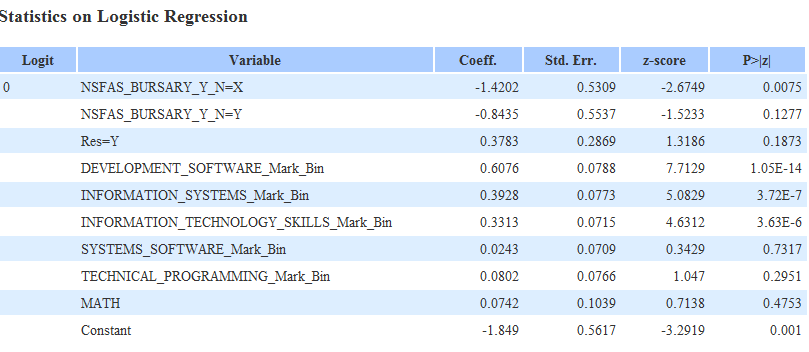 Table 2: Confusion matrix for Logistic Regression dropout modelTable 3: Comparison of the accuracy of the Logistic Regression, Naïve Bayes, and Decision Tree models  *Area under the receiver operating characteristic curve.†Percentage correctly classified.True positivesFalse positivesTrue negativesFalse negativesSensitivitySpecificityF-measureAccuracyCohen’s KappaDropout = 02992877200.9370.7330.926Dropout = 17720299280.7330.9370.762Overall0.8870.688StatisticLogistic Regression Decision TreeNaïve BayesAUC*0.91590.84570.9194PCC† (%)88.687.587.7Error (%)11.312.512.3